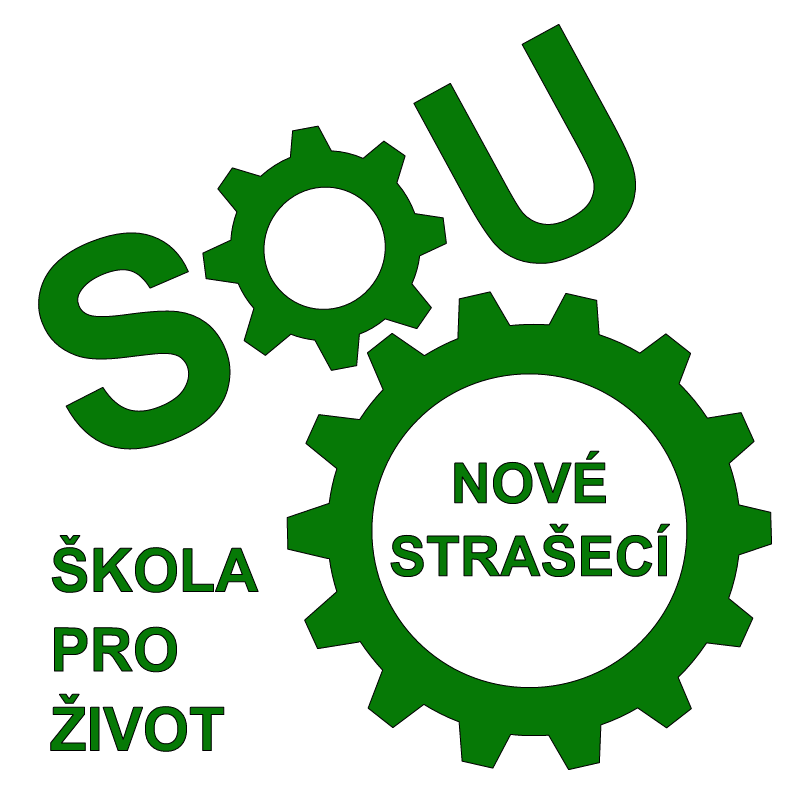 Zřizovatel: 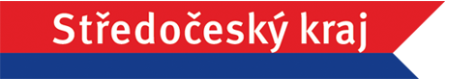 Sportovní 1135, 271 80 Nové Strašecí tel.: 313 285 811, fax: 313 285 841, e-mail: info@souzns.cz	          IČO: 14802201, DIČ: CZ14802201OBJEDNÁVKA číslo: 14/14802201/2023Dodavatel: AVATAR PROJECT, Roháčová 145/14, 130 00 PrahaIČ: 10760245, DIČ: CZ 10760245Předmět:  					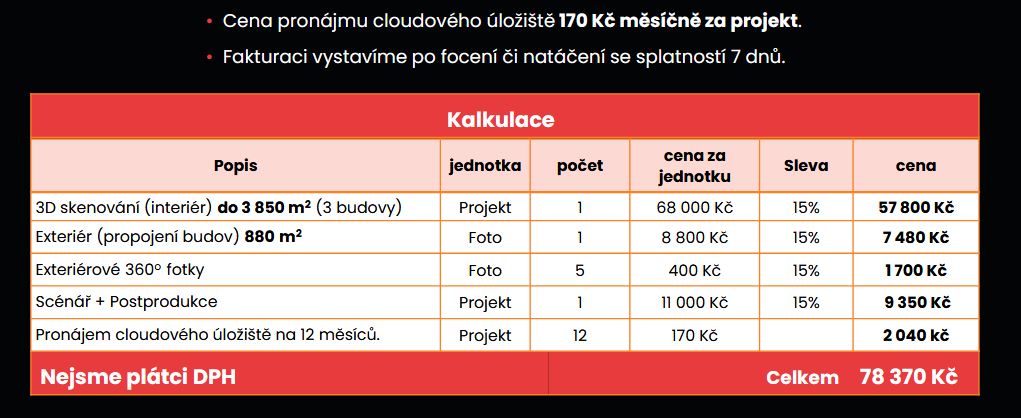 Cena celkem: 78 370 KčTermín plnění:	dle dohody	Platební podmínky: 	převodem na účet do 30 ti dnů od vystavení fakturyDodavatel má 3 denní lhůtu pro akceptaci výzvy.Jméno a podpis objednatele: Ing. Bc. Jan Nechutný			podpis: 					datum: Jméno a podpis dodavatele: AVATAR PROJECT			podpis:					datum:	